ТЕЛЕФОН ДОВЕРИЯ ДЛЯ РОДИТЕЛЕЙТелефон доверия для родителей в Миллеровском районе создан в целях снижения психологического дискомфорта; формирования психологической культуры у родителей; укрепления их психологического здоровья и создания атмосферы психологической защищенности. Телефон доверия руководствуется следующими принципами: Доступность;Бесплатность; Уважение к абоненту;        Анонимность и конфиденциальность. По желанию лиц, обратившихся за помощью (без согласия ребенка), информация может быть передана в иные службы и инстанции для рассмотрения и оказания помощи.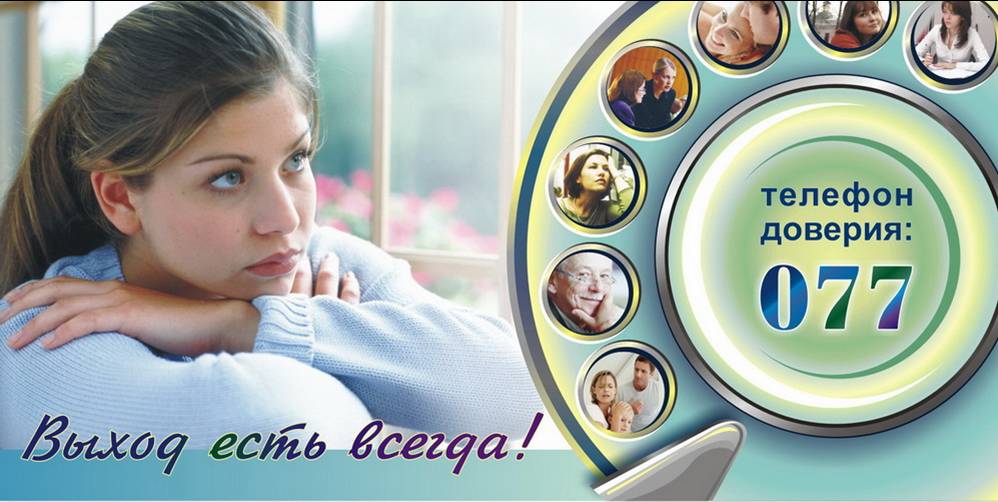 Экстренная психологическая помощь доступна по телефону. Телефон доверия работает в соответствии с режимом работы  ПМПК с понедельника по пятницу с 8.00 до 16.00.  Прием звонков на Телефон доверия Миллеровского района осуществляется по телефонному номеру:8-988 56 82 478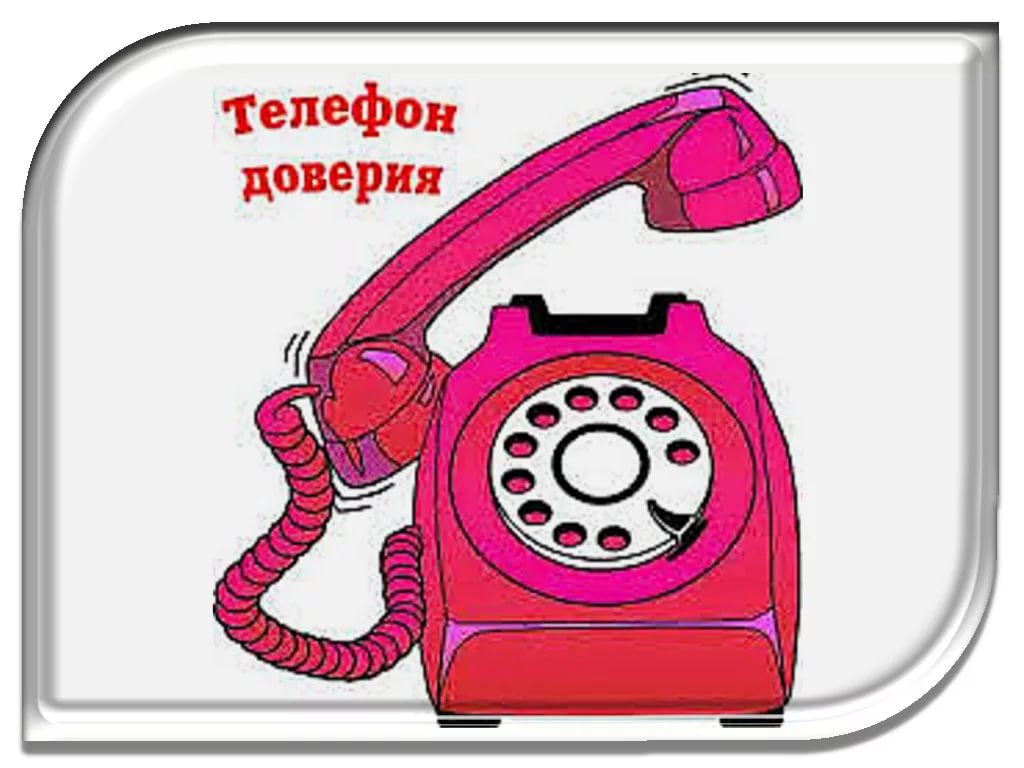 